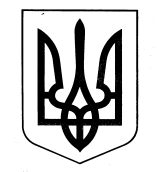 УКРАЇНАЗОЛОЧІВСЬКА СЕЛИЩНА РАДАВІДДІЛ  ОСВІТИ, МОЛОДІ ТА СПОРТУНАКАЗЗгідно з планом роботи відділу освіти, молоді та спорту Золочівської селищної ради, НАКАЗУЮ:Провести  урочисті  заходи  з нагоди Дня працівників освіти.Затвердити  кошторис витрат на проведення урочистих заходів  з нагоди Дня працівників освіти ( додаток 1).Керівникам закладів освіти забезпечити участь педагогічних працівників в урочистих заходах 02.10.2020.Начальнику господарчої групи Балюку С.І. забезпечити підвіз педагогічних працівників – учасників урочистих заходів.Контроль за виконанням наказу залишаю за собою.З наказом ознайомлені:Додаток  1 до наказу відділу освіти, молоді та спорту Золочівської селищної ради30.09.2020 № 159 ЗАТВЕРДЖУЮНачальник відділу освіти, молоді та спорту Золочівської селищної радиВ.О.Наговіцина30.09.2020Кошторис витрат на проведення урочистих заходів  з нагоди Дня працівників освіти02.10.2020 рокуВитрати на квіткову продукцію -   5900,0 грн. 						ВСЬОГО –5900,0 грн.30.09.2020  Золочів   № 159Про проведення урочистих заходів з нагоди Дня працівників освітиНачальник відділу освіти, молоді та спортуВ.Наговіцина